   OBECNÍ ÚŘAD VĚTRUŠICE       Vltavská 14, 250 67 Větrušice, Praha – východ, tel.:220 941 265, 220 940 507                           		 e-mail: obec@vetrusice.cz.                    www.vetrusice.czPozvánka na řádné zasedání obecního zastupitelstva, které se bude konat dne 28.3.2022 od 18:00 hod. v budově Obecního úřadu, Vltavská 14.Kontrola usnesení minulého/minulých zasedání zastupitelstvaProjednání Návrhů smluv na Věcná břemena služebnostiNávrh na pořízení změny územního plánu č. 2 na žádost StavebníČinnost obecního úřaduZávěrPetra Šefčíková				starostka obce VětrušiceVyvěšeno dne:	21.3.2022					Sejmuto dne:						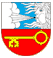 